Kasa Rolniczego Ubezpieczenia Społecznego rozliczy podatek dochodowy od większości wypłaconych emerytur i rent oraz rodzicielskich świadczeń uzupełniających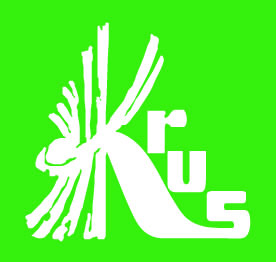 W związku z zakończeniem roku podatkowego 2021 Kasa informuje, że jak co roku rozliczy podatek dochodowy za większość emerytów, rencistów oraz osób uprawnionych do rodzicielskiego świadczenia uzupełniającego. Na potwierdzenie dokonania rozliczenia Kasa wystawi i przekaże w nieprzekraczalnym terminie do dnia 28 lutego 2022 r. formularz PIT-40A - Roczne obliczenie podatku przez organ rentowy. Osoba, która otrzyma ww. formularz i poza świadczeniami emerytalno-rentowymi wypłaconymi z Kasy w 2021 r. nie osiągnęła innego przychodu, podlegającego opodatkowaniu podatkiem dochodowym od osób fizycznych (dochód z gospodarstwa rolnego nie wchodzi do tego przychodu) - nie ma obowiązku składania w urzędzie skarbowym dodatkowego zeznania podatkowego. Kasa nie rozliczy podatku dochodowego emeryta, rencisty, osoby uprawnionej do rodzicielskiego świadczenia uzupełniającego za 2021 r. m.in., gdy:w ciągu 2021 r. emeryturę lub rentę wypłacała jednostka organizacyjna KRUS, 
a następnie jednostka organizacyjna ZUS lub odwrotnie,realizowała w danym roku podatkowym ulgę podatkową udzieloną przez urząd skarbowy,obniżała wysokość miesięcznych zaliczek na podatek dochodowy w związku ze złożonym przez świadczeniobiorcę oświadczeniem o wspólnym opodatkowaniu dochodów z małżonkiem lub w sposób przewidziany dla osoby samotnie wychowującej dziecko (chyba, że takie oświadczenie osoba uprawniona wycofała w 2021 r.),nie pobierała zaliczek na podatek dochodowy stosownie do postanowień umów 
o unikaniu podwójnego opodatkowania,przed końcem roku podatkowego tj. do dnia 31 grudnia 2021 r. świadczeniobiorca złożył wniosek o niesporządzanie rocznego obliczenia podatku,suma zaliczek pobranych w roku podatkowym przewyższa kwotę obliczonego podatku,z uwagi na wstrzymanie wypłaty świadczenia po zamknięciu roku podatkowego nie mogła rozliczyć niedopłaty podatku.Jeżeli wystąpi chociaż jedna z podanych wyżej sytuacji, Kasa przekaże emerytowi, renciście, osobie uprawnionej do rodzicielskiego świadczenia uzupełniającego formularz PIT-11A – Informacja o dochodach uzyskanych od organu rentowego za rok podatkowy 2021. Osoba, która otrzyma PIT-11A powinna sama złożyć zeznanie podatkowe (PIT-36 lub PIT-37) we właściwym urzędzie skarbowym (w formie papierowej lub drogą elektroniczną) w terminie do dnia 2 maja 2022 roku, bądź zaakceptować lub zmienić zeznanie przygotowane przez Krajową Administrację Podatkową, które zostanie udostępnione na portalu podatkowym (www.podatki.gov.pl). Ponadto Kasa informuje, że każda osoba, która chce skorzystać z ulg podatkowych bądź 
z rozliczenia podatku razem z małżonkiem lub dzieckiem (w przypadku osób samotnych), mimo obliczenia podatku przez Kasę – również sama składa zeznanie podatkowe (PIT-36 lub PIT-37) w ww. terminie. W zeznaniu podatkowym należy uwzględnić kwoty wykazane w PIT-11A lub PIT-40A.Podstawa prawna: 
art. 34 ust. 7 - 14 ustawy z dnia 26 lipca 1991r. o podatku dochodowym od osób fizycznych (Dz. U. z 2021 r., poz. 1128 z późn. zm.)Informacja przekazana za pośrednictwem OR KRUS w Bydgoszczy